Гиперактивный ребенокПортрет гиперактивного ребенка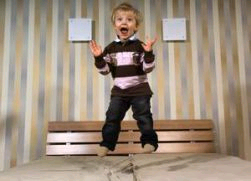 Такого ребенка часто называют «живчиком», «вечным двигателем», неутомимым. Малыш, встав на ножки, сразу побежал, с тех пор торопится куда-то, опережая сам себя. Он весь как будто на шарнирах. Особенно непослушны руки, они все трогают, хватают, ломают, дергают, бросают. А ноги? У гиперактивного ребенка нет такого слова, как «ходьба», его ноги целый день носятся, кого-то догоняют, вскакивают, перепрыгивают. Даже голова у этого ребенка в постоянном движении. Но, стараясь увидеть больше, ребенок редко улавливает суть. Взгляд скользит лишь по поверхности, удовлетворяя сиюминутное любопытство. Любознательность ему не свойственна, редко задает вопросы «почему», «зачем». А если и задает, то забывает выслушать ответ. Хотя ребенок находится в постоянном движении, есть нарушения координации: неуклюж, при беге и ходьбе роняет предметы, ломает игрушки, часто падает. Тело его в царапинах и шишках, но, тем не менее, он снова набивает те же «шишки», не делая вывод из предыдущего опыта. У такого малыша инстинкта самосохранения как будто совсем нет. Неусидчивость, рассеянность, невнимательность, негативизм – характерные черты его поведения. Такой ребенок импульсивнее своих сверстников, у него очень быстро меняется настроение: то безудержная радость, то бесконечные капризы. Часто ведет себя агрессивно. Обычно он самый шумный, в центре драки, кутерьмы, так, где баловство, проказы. Такой малыш с трудом усваивает навыки и не понимает многие задания. Самооценка у него чаще всего заниженная. Малыш не знает, что такое расслабление, успокаивается, только когда спит. Но днем его не уложишь, спит лишь ночью, но очень беспокойно. В общественных местах такой ребенок сразу привлекает к себе внимание окружающих, потому что пытается все потрогать руками, везде залезть, что-то схватить, совершенно не слушается родителей. Родителям гиперактивных детей приходится несладко с самого рождения малыша. С самого начала он плохо, мало и очень беспокойно спит, рано отказывается от дневного сна. С таким малышом постоянно приходится быть рядом, следить за каждым его движением.

Причины гиперактивностиСуществует много мнений о причинах возникновения гиперактивности. Многие исследователи отмечают, что количество таких детей растет с каждым годом. Изучение таких особенностей развития идет полным ходом. На сегодняшний день среди причин возникновения выделяют:
-- генетические (наследственная предрасположенность);
-- биологические (органические повреждения головного мозга во время беременности, родовые травмы);
-- социально–психологические (микроклимат в семье, алкоголизм родителей, условия проживания, неправильная линия воспитания). 
Как определить, является ли Ваш ребенок гиперактивнымПрочитав начало статьи, не спешите ставить своему ребенку диагноз. Гиперактивность (СДВГ) – медицинский диагноз, который вправе поставить только врач на основе специальной диагностики, заключений специалистов. Мы же можем заметить особенности поведения, определенные симптомы и обратиться к врачу – невропатологу, психологу - за консультацией, а затем вместе с ними помогать ребенку. Если диагноз «гиперактивность» поставлен достаточно рано и родители выполняют рекомендации специалистов, к школе симптомы сходят на нет. Но, к сожалению, многие родители обращаются за помощью, когда ребенок уже посещает школу и, начались проблемы с учебой. Резко ухудшается общее состояние и поведение ребенка, теряется интерес к учебе, не усваивается программа, появляется неадекватное поведение. Чтобы определить, есть ли у Вашего ребенка особенности, характерные для детей с гиперактивностью, ознакомьтесь с системой критериев, по которым она определяется. 

1. Невнимание:
– имеет незаконченные проекты;
– отличается нарушением устойчивого внимания (не может долго сосредотачиваться на интересном занятии);
– слышит, когда к нему обращаются. Но не реагирует на обращение;
– с энтузиазмом берется за задание, но не заканчивает его;
– имеет трудности в организации (игры, учебы, занятий);
– часто теряет вещи;
– избегает скучных задач и таких, которые требуют умственных усилий;
– часто бывает забывчив.

2. Сверхактивность:
– ерзает, не может усидеть на месте;
– проявляет беспокойство (барабанит пальцами, постоянно двигается, даже сидя);
– мало спит, даже в младенчестве;
– находится в постоянном движении (с «мотором»);
– очень говорлив.

3. Импульсивность: 
– отвечает до того, как его спросят;
– не способен дождаться своей очереди;
– часто вмешивается, прерывает;
– резкие смены настроения;
– не может отложить вознаграждение (сразу и сейчас же);
– не подчиняется правилам (поведения, игры);
– имеет разный уровень выполнения заданий (на одних занятиях спокоен, на других – нет).

Если в возрасте до 7 лет проявляются 6 из перечисленных моментов, требуется консультация специалиста. Необходимо сначала проконсультироваться с педагогами, психологом, а потом уже обращаться к невропатологу. Тест на гиперактивностьПохоже на детскую игру из серии "Найди 5 отличий"… Итак, Активный ребенок:

- Большую часть дня "не сидит на месте", предпочитает подвижные игры пассивным (пазлы, конструкторы), но если его заинтересовать - может и книжку с мамой почитать, и тот же пазл собрать.

- Быстро и много говорит, задает бесконечное количество вопросов.

- Для него нарушение сна и пищеварения (кишечные расстройства) - скорее исключение.

- Он активный не везде. К примеру, беспокойный и непоседливый дома, но спокойный - в садике, в гостях у малознакомых людей.

- Он неагрессивный. То есть случайно или в пылу конфликта может и наподдать "коллеге по песочнице", но сам редко провоцирует скандал.Гиперактивный ребенок:

- Он находится в постоянном движении и просто не может себя контролировать, то есть даже если он устал, он продолжает двигаться, а выбившись из сил окончательно, плачет и истерит.

- Быстро и много говорит, глотает слова, перебивает, не дослушивает. Задает миллион вопросов, но редко выслушивает ответы на них.

- Его невозможно уложить спать, а если спит, то урывками, беспокойно. У него часто кишечные расстройства. Для гиперактивных деток всевозможные аллергии не редкость.

- Ребенок - неуправляемый, при этом он абсолютно не реагирует на запреты и ограничения. И в любых условиях (дом, магазин, детсад, детская площадка) ведет себя одинаково активно.

- Часто провоцирует конфликты. Не контролирует свою агрессию - дерется, кусается, толкается, причем пускает в ход подручные средства: палки, камни…Как помочь гиперактивному ребенку  Установите причину гиперактивности, проконсультируйтесь со специалистами. Часто в анамнезе такого ребенка есть родовая травма, ММД (минимальная мозговая дисфункция).   Если врач- невропатолог назначает курс лекарств, массаж, особый режим, необходимо строго соблюдать его рекомендации.   Сообщите педагогам, воспитателям о проблемах ребенка, чтобы они учитывали особенности его поведения, дозировали нагрузку.   Всегда убирайте опасные предметы из поля зрения малыша (острые, бьющиеся предметы, лекарства, бытовую химию и т.д.).   Вокруг ребенка должна быть спокойная обстановка. Любое разногласие в семье усиливает отрицательные проявления.   Важна единая линия поведения родителей, согласованность их воспитательных воздействий.   С таким ребенком необходимо общаться мягко, спокойно, т.к. он, будучи очень чувствительным и восприимчивым к настроению и состоянию близких людей, «заражается» эмоциями, как положительными, так и отрицательными.   Не превышайте нагрузки, не стоит усиленно заниматься с ребенком, чтобы он был таким, как другие сверстники. Бывает, что такие дети обладают неординарными способностями, и родители, желая их развить, отдают ребенка сразу в несколько секций, «перескакивают» через возрастные группы. Этого делать не следует, т.к. переутомление ведет к ухудшению поведения, к капризам.   Не допускайте перевозбуждения. Важно строго соблюдать режим до мелочей. Обязателен дневной отдых, ранний отход ко сну на ночь, подвижные игры и прогулки должны сменяться спокойными играми, прием пищи в одно и тоже время и т.д. Друзей не должно быть слишком много.   Старайтесь делать меньше замечаний, лучше отвлеките ребенка. Количество запретов должно быть разумным, адекватным возрасту.   Чаще хвалите за то, что получается. Хвалите не слишком эмоционально во избежание перевозбуждения.   Когда просите что-то сделать, старайтесь, чтобы речь не была длинной, не содержала сразу несколько указаний. («Пойди на кухню и принеси оттуда веник, потом подмети в коридоре» – неправильно, ребенок выполнит лишь половину просьбы.) Разговаривая, смотрите ребенку в глаза.   Не заставляйте ребенка долгое время спокойно сидеть. Если Вы читаете сказку, дайте ему в руки мягкую игрушку, малыш может встать, походить, задать вопрос. Следите за ним, если вопросов становится слишком много и не по теме, ребенок ушел в другой угол комнаты, значит, он уже устал.   Приобщайте ребенка к подвижным и спортивным играм, в которых можно разрядиться от вьющей ключом энергии. Ребенок должен понять цель игры и учиться подчиняться правилам, учиться планировать игру. Желательно занять каким-то видом спорта, доступного по возрасту и темпераменту.   Освойте элементы массажа, направленные на расслабление и регулярно проводите его. Поможет сосредоточиться легкое поглаживание по руке, по плечу в процессе чтения или другого занятия.   Прежде чем отреагировать на неприятный поступок ребенка, сосчитайте до 10 или сделайте несколько глубоких вдохов, постарайтесь успокоиться и не терять хладнокровие. Помните, что агрессия и бурные эмоции порождают те же чувства и у малыша.   Повремените с оформлением такого ребенка в детский сад.   Гасите конфликт, в котором замешан Ваш ребенок, уже в самом начале, не ждите бурной развязки.   Гиперактивный ребенок - особый, являясь очень чувствительным, он остро реагирует на замечания, запреты, нотации. Иногда ему кажется, что родители его совсем не любят, поэтому такой малыш очень нуждается в любви и понимании. Причем в любви безусловной, когда ребенка любят не только за хорошее поведение, послушание, аккуратность, но и просто за то, что он есть!   Когда становится совсем тяжело, вспомните, что к подростковому возрасту, а у некоторых детей и раньше, гиперактивность проходит. Важно, чтобы ребенок подошел к этому возрасту без груза отрицательных эмоций и комплексов неполноценности.